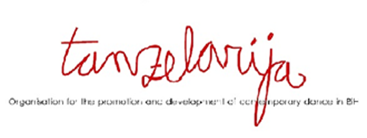 II International scientific and art conference for ballet and dance education  “Challenges of 21st Century in Art Education“ 25.2.2021.REGISTRATION FORMNameSurnameTitlePrivate addressPhoneE-mailInstitutionCountryTownPhoneE-mailAudiovisual support(Define what kind of audiovisual support you need)Audiovisual support(Define what kind of audiovisual support you need)TitleTitle of paper write in English language TitleFieldBold field in which you present your paperFieldPedagogyChoreographyContemporary danceDance TherapyCultural managementCultural politicsOtherPreferred presentationBold preferred presentationPreferred presentationOral presentationPosterPassive participation CoauthorsName, surname, title, Institution and e-mail CoauthorsAbstractUp to 250 words, Times New Roman 12AbstractKey words